МУНИЦИПАЛЬНОЕ УЧРЕЖДЕНИЕ«УПРАВЛЕНИЕ ОБРАЗОВАНИЯ»ЭЛЬБРУССКОГО МУНИЦИПАЛЬНОГО РАЙОНАКАБАРДИНО-БАЛКАРСКОЙ РЕСПУБЛИКИ361624, Кабардино-Балкарская Республика, город Тырныауз, проспект Эльбрусский, №-39Тел.4-39-25, e-mail:obrelbrus@yandex.ruПРИКАЗ31.03.2023 г. 	                        г.п. Тырныауз                                    № 59Об организации приема детей в 1-е классы муниципальных общеобразовательных организаций в 2023 -2024 учебном году        В  соответствии с Федеральным законом от 29.12.2012 № 273-ФЗ «Об образовании в Российской Федерации», приказом Министерства просвещения Российской Федерации от 2 сентября 2020 года № 458 «Об утверждении  Порядка  приема на обучение по образовательным программам начального общего, основного общего и среднего общего образования»,   с изменениями, внесенными приказом Министерства просвещения Российской Федерации от 30.08.2022г. №784 «О внесении изменений в Порядок приема на обучение по образовательным программам начального общего, основного общего и среднего общего образования, утвержденный приказом Министерства просвещения Российской Федерации № 458 от 2 сентября 2020 года», с изменениями, внесенными Приказом № 47 от 23 января 2023 года «О внесении изменений в пункт 12 Порядка приема на обучение по образовательным программам начального общего, основного общего и среднего общего образования»,  «Порядком приема граждан на обучение по образовательным программам начального общего, основного общего и среднего общего образования в муниципальные учреждения, осуществляющие образовательную деятельность в Эльбрусском муниципальном районе»,  утвержденным постановлением № 143 от 30 марта 2023года   и постановлением № 54 от   27  января 2023 г. «О закреплении территорий Эльбрусского муниципального района за муниципальными общеобразовательными организациями, реализующими программы начального общего, основного общего и среднего общего образования на 2023-2024 учебный год» с целью обеспечения реализации права граждан Российской Федерации на получение общего образования, руководствуясь Положением об Управлении образования  Эльбрусского муниципального районаПРИКАЗЫВАЮ: 1.  Руководителям муниципальных общеобразовательных организаций: 1. Обеспечить прием заявлений в 1-е классы на 2023-2024 учебный год: - с 1 апреля по 30 июня 2023 года для граждан, проживающих на закрепленной территории; - с 6 июля 2023 года для граждан, не проживающих на закрепленной территории, до момента заполнения свободных мест, но не позднее 5 сентября 2023 года. 2. Предоставлять информацию о количестве свободных мест в 1-х классах в МУ «Управление образования» Эльбрусского муниципального района ежемесячно с 1 апреля по 5 сентября 2023 года, в срок на 25 число каждого месяца. 3. Информировать родителей (законных представителей) будущих первоклассников о правилах приема в муниципальную общеобразовательную организацию через различные источники (информационный стенд в образовательной организации, официальный сайт образовательной организации). 2. Создать комиссию по разрешению конфликтных ситуаций при приеме в 1-е классы муниципальных общеобразовательных организаций на 2023-2024 учебный год в следующем составе: 1. Атакуева Н.М. начальник МУ «Управление образования» местной администрации Эльбрусского муниципального района – председатель комиссии; 2. Шахмурзаева А.М. заместитель начальника МУ «Управление образования» местной администрации Эльбрусского муниципального района – член комиссии;3. Ахкубекова Ж.К. – ведущий специалист МУ «Управление образования» местной администрации Эльбрусского муниципального района – член комиссии; 4. Хамзатова Л.М. ведущий специалист МУ «Управление образования» местной администрации Эльбрусского муниципального района – член комиссии. 5. Беккиева М. И. – методист МУ «Управление образования» местной администрации Эльбрусского муниципального района – секретарь комиссии. 3. Заместителю начальника МУ «Управление образования» местной администрации Эльбрусского муниципального района Шахмурзаевой А.М. организовать работу комиссии по разрешению конфликтных ситуаций при приеме в 1-е классы муниципальных общеобразовательных учреждений по мере поступления обращения граждан. 4.  Ведущему специалисту МУ «Управление образования» местной администрации Эльбрусского муниципального района Ахкубековой Ж.К. обеспечить: 1. Контроль за организацией приема в 1-е классы муниципальных общеобразовательных организаций; 2. Расположение сводной информации о количестве свободных мест в 1-х классах муниципальных общеобразовательных организаций на сайте МУ «Управление образования» местной администрации Эльбрусского муниципального района на 1 число каждого месяца с апреля по сентябрь 2023 года. 5. Приказ разместить на официальном сайте МУ «Управление образования» местной администрации Эльбрусского муниципального района в информационно-телекоммуникационной сети «Интернет». 6. Контроль за исполнением приказа оставляю за собой.Начальник управления образования	Атакуева Н.М.МуниципальнэIуэхущIапIэКъэбэрдей-БалъкъэрРеспубликэми Эльбрус муниципальнэкуейм щIэныгъэмкIэ и управленэ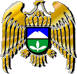 Муниципал учреждениеКъабарты-Малкъар РеспубликаныЭльбрус муниципал районну билимбериу управлениясы